	บันทึกข้อความ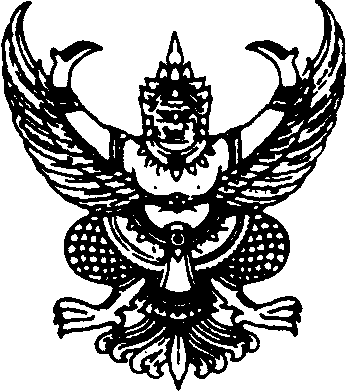 ส่วนราชการ          ที่   	วันที่                 เรื่อง   ขอรายงานผลการศึกษา ภาคเรียนที่       ปีการศึกษาเรียน	ผบค.		ตามที่		  ตำแหน่ง    			   	     .  สังกัดกลุ่ม		กอง						     .
ได้รับอนุมัติให้ไปศึกษาเพิ่มเติมในระดับปริญญา              สาขาวิชา	  				     .  
ณ สถานศึกษา	         			ด้วยทุน			  	     .
และให้รายงานผลการศึกษาเมื่อเสร็จสิ้นการเรียนการสอนในแต่ละภาคการศึกษา นั้น	ในการนี้ การเรียนการสอนในภาคการศึกษาที่         ปีการศึกษา                ได้เสร็จสิ้นแล้ว 
เมื่อวันที่                                      กอง/กลุ่ม/ศูนย์             จึงขอรายงานผลการศึกษาของข้าราชการดังกล่าว ดังรายละเอียดตามแบบรายงานผลการศึกษาที่แนบมาพร้อมนี้ 		จึงเรียนมาเพื่อโปรดพิจารณาดำเนินการในส่วนที่เกี่ยวข้องต่อไปด้วย จะขอบคุณยิ่งลงชื่อ							(	                      			 )			         ผู้อำนวยการ						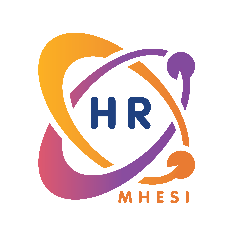 แบบรายงานผลการศึกษา (แบบ Scholar 2)แบบรายงานผลการศึกษา (แบบ Scholar 2)กลุ่มบริหารทรัพยากรบุคคล / งานพัฒนาบุคลากรรหัสเอกสาร FRM-HR-HD-005
Version 2.0 // Date: 25.05.2566ส่วนที่ 1 ข้อมูลผู้ไปศึกษาเพิ่มเติมส่วนที่ 1 ข้อมูลผู้ไปศึกษาเพิ่มเติมส่วนที่ 1 ข้อมูลผู้ไปศึกษาเพิ่มเติมข้าพเจ้า  	ตำแหน่ง  	สังกัด  	หมายเลขโทรศัพท์  	ข้าพเจ้า  	ตำแหน่ง  	สังกัด  	หมายเลขโทรศัพท์  	ข้าพเจ้า  	ตำแหน่ง  	สังกัด  	หมายเลขโทรศัพท์  	ส่วนที่ 2 ข้อมูลการไปศึกษาเพิ่มเติมส่วนที่ 2 ข้อมูลการไปศึกษาเพิ่มเติมส่วนที่ 2 ข้อมูลการไปศึกษาเพิ่มเติม2.1 ได้รับอนุมัติให้ไปศึกษาเพิ่มเติมระดับ  ปริญญาโท   ปริญญาเอก
      ภายในประเทศ   ต่างประเทศ ณ   	
      ศึกษาในเวลาราชการ   เต็มเวลา   บางส่วน
      ศึกษานอกเวลาราชการ  
     หลักสูตร  		สาขาวิชา  		ระยะเวลา       ปี       เดือน ณ สถานศึกษา  	     ด้วยทุน                                                                                                         	     มีกำหนดระยะเวลาตั้งแต่วันที่                                    ถึงวันที่	                               	 2.1 ได้รับอนุมัติให้ไปศึกษาเพิ่มเติมระดับ  ปริญญาโท   ปริญญาเอก
      ภายในประเทศ   ต่างประเทศ ณ   	
      ศึกษาในเวลาราชการ   เต็มเวลา   บางส่วน
      ศึกษานอกเวลาราชการ  
     หลักสูตร  		สาขาวิชา  		ระยะเวลา       ปี       เดือน ณ สถานศึกษา  	     ด้วยทุน                                                                                                         	     มีกำหนดระยะเวลาตั้งแต่วันที่                                    ถึงวันที่	                               	 2.1 ได้รับอนุมัติให้ไปศึกษาเพิ่มเติมระดับ  ปริญญาโท   ปริญญาเอก
      ภายในประเทศ   ต่างประเทศ ณ   	
      ศึกษาในเวลาราชการ   เต็มเวลา   บางส่วน
      ศึกษานอกเวลาราชการ  
     หลักสูตร  		สาขาวิชา  		ระยะเวลา       ปี       เดือน ณ สถานศึกษา  	     ด้วยทุน                                                                                                         	     มีกำหนดระยะเวลาตั้งแต่วันที่                                    ถึงวันที่	                               	 ส่วนที่ 3 รายงานผลการศึกษาส่วนที่ 3 รายงานผลการศึกษาส่วนที่ 3 รายงานผลการศึกษา3.1 ขอรายงานผลการศึกษา ภาคเรียนที่	         ปีการศึกษา                                             	                เกรดเฉลี่ย/ หน่วยกิตสะสม	                                                                                   	     ปัญหาอุปสรรคในการศึกษา    ไม่มี    มี   
      ขอยุติการศึกษา   ไม่สำเร็จการศึกษา   รอผลการศึกษา   อื่น ๆ 	            	                                                                                             เนื่องจาก 																																																																																			โดยคาดว่าจะสามารถสำเร็จการศึกษาประมาณ	3.1 ขอรายงานผลการศึกษา ภาคเรียนที่	         ปีการศึกษา                                             	                เกรดเฉลี่ย/ หน่วยกิตสะสม	                                                                                   	     ปัญหาอุปสรรคในการศึกษา    ไม่มี    มี   
      ขอยุติการศึกษา   ไม่สำเร็จการศึกษา   รอผลการศึกษา   อื่น ๆ 	            	                                                                                             เนื่องจาก 																																																																																			โดยคาดว่าจะสามารถสำเร็จการศึกษาประมาณ	3.1 ขอรายงานผลการศึกษา ภาคเรียนที่	         ปีการศึกษา                                             	                เกรดเฉลี่ย/ หน่วยกิตสะสม	                                                                                   	     ปัญหาอุปสรรคในการศึกษา    ไม่มี    มี   
      ขอยุติการศึกษา   ไม่สำเร็จการศึกษา   รอผลการศึกษา   อื่น ๆ 	            	                                                                                             เนื่องจาก 																																																																																			โดยคาดว่าจะสามารถสำเร็จการศึกษาประมาณ	ส่วนที่ 4 เอกสารแนบประกอบการรายงานผลการศึกษา4.1 เอกสารแนบประกอบการรายงานผลการศึกษา ดังนี้ Transcript/ ใบแสดงผลการศึกษา หนังสือรับรองจากอาจารย์ที่ปรึกษา/ สถานศึกษา ใบประกาศนียบัตร                                 ปริญญาบัตร       หลักฐานอื่น ๆ (ถ้ามี)ผู้รายงานผลการศึกษาข้าพเจ้าขอรับรองว่ารายละเอียดข้างต้นถูกต้องและเป็นความจริงทุกประการลงชื่อ	      ( 				                   )ตำแหน่ง	วันที่            /               /	หมายเหตุ 	1. สามารถดาวน์โหลดแบบรายงานผลการศึกษา (แบบ Scholar 2)                   รูปแบบไฟล์ PDF ได้ที่ https://bit.ly/3ot9oS1                2. กรณีช่องระบุข้อความไม่เพียงพอ สามารถแนบเป็นเอกสารเพิ่มเติมได้	3. หากมีข้อสงสัยกรุณาติดต่อ 0 2333 3749 (ขวัญชนก) E-mail: kwanchanok.s@mhesi.go.th